TONE CHART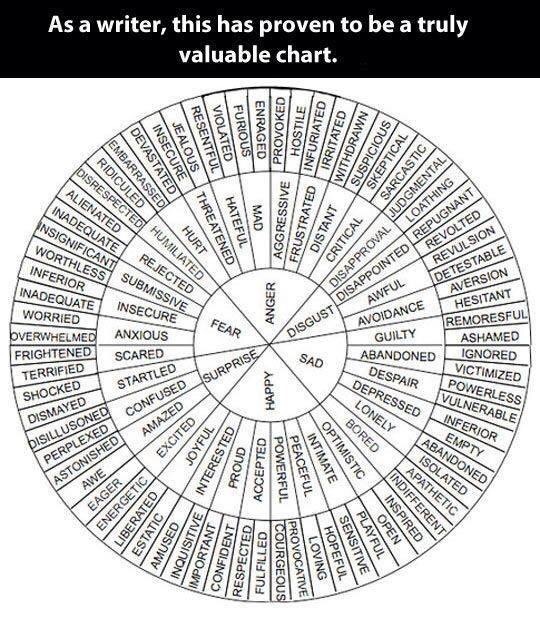 - Skip Nicholson